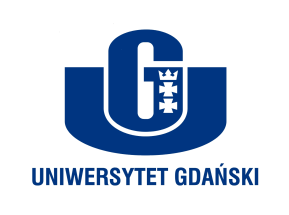 Monika RogoBiuro Rzecznika Prasowego Uniwersytetu Gdańskiegoul. Bażyńskiego 880-309 Gdańsktel.: (58) 523 25 84e-mail: monika.rogo@ug.edu.plhttp://www.ug.edu.pl/plGdańsk, 14 marca 2018Informacja prasowaPromocja książek „W czasie zatrzymane” Wydawnictwa Uniwersytetu GdańskiegoTeksty Żakiewicza i o ŻakiewiczuTowarzystwo Literackie im. Adama Mickiewicza, Oddział Gdański, Redakcja rocznika „Studia Rossica Gedanensia” oraz Wydawnictwo Uniwersytetu Gdańskiego zapraszają na promocję książek „W czasie zatrzymane” Zbigniewa Żakiewicza i o Zbigniewie Żakiewiczu w opracowaniu naukowym dr hab. Katarzyny Wojan, prof. nadzw. z Wydziału Filologicznego Uniwersytetu Gdańskiego. Oba tomy ukazały się nakładem Wydawnictwa UG w serii Biblioteka Studia Rossica Gedanensia. Wstęp wolny.Czas: 22 marca 2018, godz. 17.00Miejsce: Wydział Filologiczny UG, Gdańsk, ul. Wita Stwosza 55, s. 1.48Organizatorzy: Towarzystwo Literackie im. Adama Mickiewicza, prezes Oddziału Gdańskiego dr hab. Zbigniew Kaźmierczyk, prof. nadzw. oraz redaktor naczelny rocznika „Studia Rossica Gedanensia” dr hab. Katarzyna Wojan, prof. nadzw.Informacja od organizatorów:Tom 1: "Wybór szkiców literackich z lat 1977-2008", dokonany przez dr. Macieja Żakiewicza, stanowi antologię 161 tekstów pióra tego wybitnego Pisarza, historyka literatury i jej krytyka, rusycysty, wieloletniego pracownika Uniwersytetu Gdańskiego, które dotychczas istniały w rozproszeniu. Dotykają one złożonej problematyki filozoficzno-teologicznej, moralno-społecznej, kulturalno-artystycznej oraz tożsamościowo-autobiograficznej. Szkice Żakiewicza to również barwna i prześwietna kronika życia kulturalnego Wybrzeża, którą tworzą reminiscencje, dywagacje, wspomnienia, diatryby, rzeczowe recenzje teatralne i literackie, a także przejmujące nekrologi. Pisarz ukazał bogaty wachlarz zjawisk świadczących o duchowym bogactwie życia mieszkańców naszego regionu. Antologię poprzedza wypowiedź prof. Niny Taylor-Terleckiej z Uniwersytetu w Oxfordzie.Tom 2: "Ze Zbigniewem Żakiewiczem - na Kresach i w bezkresie" zawiera czternaście tekstów dotyczących wybranych wątków biograficznych oraz refleksji na temat twórczości literackiej i naukowej Żakiewicza, tworzących jego unikalny portret pisarski. Są wśród nich artykuły naukowe, eseje, wspomnienia, a także dokumenty osobiste w postaci korespondencji z Pisarzem. Ich autorami są prof. Bogusław Żyłko, prof. nadzw. dr hab. Zbigniew Kaźmierczyk, prof. Kazimierz Nowosielski, prof. Franciszek Apanowicz, dr hab. Tatiana Czerska, prof. nadzw. dr hab. Hieronim Chojnacki, dr hab. Irena Fijałkowska-Janiak, dr hab. Grzegorz Ojcewicz, dr Piotr Czerwiński, dr Piotr Koprowski, dr Maciej Żakiewicz oraz ks. Wiesław Lauer.